Informacja o zgłoszeniubudowy, o której mowa w art. 29 ust. 1 pkt 1-3przebudowy, o której mowa w art. 29 ust. 3 pkt 1 lit. ainstalowania, o którym mowa w art. 29 ust. 3 pkt 3 lit. dGarwolin dnia 31.03.2021 r.B.6743.227.2021.ADI n f o r m a c  j ao dokonaniu zgłoszeniaZgodnie z art. 30a pkt 1 ustawy z dnia 7 lipca 1994 roku – Prawa budowlane (tekst jednolity Dz.U. z 2020 roku. poz. 1333 z późniejszymi zmianami) informuje, 
że w Starostwie Powiatowym w Garwolinie w dniu 30 marca 2021 roku ZOSTAŁO DORĘCZONE (ZŁOŻONE) przez PGE Dystrybucja S.A z/s siedzibą w Lublinie przy ul. Garbarskiej 21a ZGŁOSZENIE DOTYCZĄCE ZAMIARU PRZYSTĄPIENIA DO BUDOWY SIECI ELEKTROENERGETYCZNEJ nN-0,4 kV NA DZIAŁCE NR 748/3 POŁOŻONEJ W MIEJSCOWOŚCI SULBINY, GM. GARWOLIN.- Starosta Powiatu Garwolińskiego 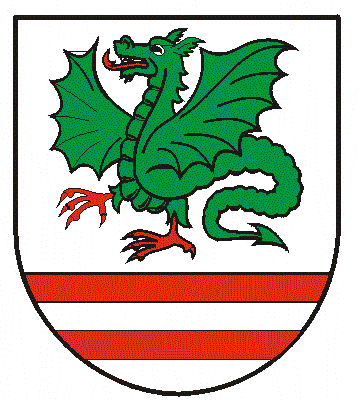 